Протокол № 213заседания ПравленияСаморегулируемой организации аудиторовНекоммерческого партнерства«АУДИТОРСКАЯ АССОЦИАЦИЯ СОДРУЖЕСТВО» (НП ААС)г. Москва 			                             			            18 марта 2016 годаФорма заседания – очная. Место проведения: Москва, Мичуринский проспект, дом 21, корпус 4, офис НП ААС Начало заседания – 15-00. Участвовали: Чая В.Т. (председатель Правления), Антоненко Л.Н. Бородина Н.В., Бутовский В.В., Голенко В.С. (по доверенности на Шеремета А.Д.), Гузов Ю.Н., Жуков С.П., Кобозева Н.В., Константинова И.Г., Кромин А.Ю., Лимаренко Д.Н., Майданчик М.И., Новиков Д.Б. (по доверенности на Шеремета А.Д.), Носова О.А., Петров А.Ю., Рыбенко Г.А., Самойлов Е.В., Симакова М.Ю., Старовойтова Е.В., Сюткина М.Г., Черкасова Н.В., Шеремет А.Д.Итого с учетом доверенностей в заседании Правления НП ААС приняли участие 22 из 29 членов Правления НП ААС, что составляет 75,9% общей численности. Кворум для принятия решений имеется. Приглашенные лица: Голубцова О.А., Гришаев А.В., Кулешова А.И., Савельева М.Е., Сорокина Е.Л.Председатель заседания – Чая В.Т. Секретарь заседания – Носова О.А.ПОВЕСТКА ДНЯ:По первому вопросу Информация об участии НП ААС в текущей работе в области аудиторской деятельности Слушали: Доклад Президента НП ААС Шеремета А.Д. о текущей работе НП ААС в области российского аудита, в том числе:об основных проблемах в российском аудите и тенденциях аудиторского сообщества, об изменениях законодательства и законодательных инициативах в области саморегулирования и аудиторской деятельности;об участии НП ААС в работе Совета по аудиторской деятельности, Рабочего органа Совета по аудиторской деятельности; о работе в Совете ЕАК, о внедрении международных стандартов профессионального образования в российскую практику.Генерального директора НП ААС Носову О.А. о проведенной работе и об основных итогах деятельности НП ААС в конце 2015 – начале 2016 года, о взаимодействии с Министерством Финансов Российской Федерации, с другими СРО аудиторов, о предпринимаемых мерах по укреплению позиции НП ААС в сфере аудиторской деятельности.Решили:Принять к сведению заслушанную информацию.Решение принято единогласно По второму вопросу Об итогах работы и о подготовке отчета в Минфин России о деятельности НП ААС за 2015 г.Слушали: Доклад Генерального директора НП ААС Носовой О.А.:- Об организации и проведении информационной политики НП ААС к марту 2016 г.;  - О динамике численности членов СРО аудиторов;- О формировании отчета о деятельности НП ААС по форме 3-аудит за 2015 год.Решили:2.1. Принять информацию к сведению.2.2. Одобрить отчет о деятельности НП ААС в 2015 году.Решения приняты единогласноПо третьему вопросу О внесении изменений в нормативные документы НП ААС. Слушали:Заместителя директора по развитию НП ААС Голубцову О.А.:о проекте изменений в Положение о членстве НП ААС;о проекте изменений в Положение о порядке ведения реестра в НП ААС;о проекте изменений в Порядок расчетов за проведение внешних проверок качества работы членов НП ААС.После доклада состоялось обсуждение предложенных проектов, с мнениями по поводу документов выступили члены Правления: Жуков С.П., Симакова М.Ю., Кобозева Н.В.Дополнительные пояснения дала финансовый директор НП ААС Сорокина Е.Л.Члена Дисциплинарной комиссии НП ААС Савельеву М.Е.:о проекте изменений в Положение о Дисциплинарной комиссии НП ААС;о проекте Регламента приема и рассмотрения письменных обращений в НП ААС.После доклада с предложениями выступила председатель Дисциплинарной комиссии Черкасова Н.В.Решили:3.1. Утвердить Положение о членстве НП ААС в новой редакции.3.2. Утвердить Положение о порядке ведения реестра в НП ААС в новой редакции.3.3. Утвердить Порядок расчетов за проведение внешних проверок качества работы членов НП ААС в новой редакции с учетом предложений членов Правления.3.4. Утвердить Положение о Дисциплинарной комиссии НП ААС в новой редакции с учетом предложений Черкасовой Н.В.3.5. Утвердить Регламент приема и рассмотрения письменных обращений в НП ААС.Решения приняты единогласно По четвертому вопросу Об утверждении Годового отчета о состоянии и результатах ВККР за 2015 г.Слушали:Доклад руководителя Комиссии по контролю качества НП ААС Кобозевой Н.В. об итогах работы по организации и осуществлению внешнего контроля качества работы членов НП ААС в 2015 году.Решили:4.1. Утвердить годовой отчет о состоянии и результатах внешнего контроля качества работы членов НП ААС в 2015 году.Решение принято единогласно По пятому вопросу 5.1. Об утверждении Годового отчета отдела внутреннего контроля за 2015 г.Слушали:Доклад руководителя отдела внутреннего контроля Кулешовой А.И. о мероприятиях, проведённых в 2015 году в рамках внутреннего контроля НП ААС, о состоянии работы по исполнению НП ААС основных функций саморегулируемой организации аудиторов.5.2. Рассмотрение заключения о мониторинге системы внутреннего контроля НП ААС и оценке эффективности внутреннего контроля за 2015 г.Слушали:Заключение члена Правления НП ААС Константиновой И.Г. о мониторинге системы внутреннего контроля НП ААС и оценке эффективности внутреннего контроля за 2015г.Из заключения следует, что система внутреннего контроля НП ААС в целом эффективна. Кроме того, были даны предложения по усовершенствованию системы внутреннего контроля.Решили:5.1. Утвердить Годовой отчет отдела внутреннего контроля НП ААС за 2015 год. Признать внутренний контроль в НП ААС эффективным.5.2. Принять к сведению информацию о мониторинге системы внутреннего контроля НП ААС и одобрить предложения по усовершенствованию системы внутреннего контроля на 2016 год.Решения приняты единогласно По шестому вопросу О плане мероприятий, проводимых НП ААС в 2016 г.Слушали: Доклад руководителя отдела по развитию и работе с регионами Гришаева А.В. об основных мероприятиях НП ААС, запланированных на 2016 год. Гришаев А.В. дал также справочную информацию о мероприятиях, проведенных в 2014, 2015 годах.Решили:6.1. Принять к сведению заслушанную информацию. Одобрить предложенный план мероприятий НП ААС на 2016 год.Решение принято единогласно По седьмому вопросу О подготовке к проведению Общего собрания членов НП ААС в 2016 г.Слушали: Информацию генерального директора НП ААС Носовой О.А.:- О подготовке к проведению очередного Общего собрания членов НП ААС;- О предварительной дате и месте проведения очередного Общего собрания членов НП ААС в 2016 году;- Об основных вопросах, подлежащих рассмотрению на Общем собрании членов НП ААС. Решили:7.1. Принять к сведению заслушанную информацию.Решение принято единогласно По восьмому вопросу Рассмотрение проекта сметы на 2016-2017 гг.  Слушали: Финансового директора НП ААС Сорокину Е.Л. о проекте финансовой сметы НП ААС на 2016-2017 годы.Решили:8.1. Одобрить предлагаемый проект финансовой сметы НП ААС на 2016-2017 годы для утверждения на Общем собрании членов НП ААС.Решение принято единогласно По девятому вопросу О проведении конкурса по отбору аудиторской организации для проведения аудиторской проверки бухгалтерской (финансовой) отчетности НП ААС за 2015 г. Слушали: Информацию финансового директора Сорокиной Е.Л. о проведении открытого конкурса по отбору аудиторской организации для осуществления обязательного ежегодного аудита бухгалтерской (финансовой) отчетности НП ААС за 2015 год.Решили:9.1. Одобрить предложенные условия проведения конкурса.9.2. Утвердить предложенный текст Извещения о проведении Конкурса по отбору аудиторской организации для осуществления обязательного аудита годовой бухгалтерской (финансовой) отчетности НП ААС за 2015 год.Решения приняты единогласно По десятому вопросу О рассмотрении обращений и жалоб Слушали: Информацию члена Дисциплинарной комиссии НП ААС Савельевой М.Е. об обращениях, поступивших в НП ААС и подлежащих рассмотрению Правлением НП ААС.Обращение исполнительного директора ООО «Профитек» от 2 марта 2016 г. с приложениями.При подготовке к заседанию в ООО «Профитек» было направлено приглашение на заседание Правления. На заседании присутствовал представитель ООО «Профитек» - Блинков Леонид Владимирович (по доверенности б/н от 16 марта 2016 г., выданной в г. Омск).Савельева М.Е. зачитала обращение ООО «Профитек», затем с устными пояснениями выступил Блинков Л.В. и ответил на вопросы членов Правления НП ААС.Решили:10.1.  Принять к сведению информацию, изложенную в обращении и устные пояснения представителя ООО «Профитек».Решение принято единогласноЖалоба члена НП ААС – индивидуального аудитора Сушонковой Елены Михайловны от 17 февраля 2016 г. на решение Дисциплинарной комиссии НП ААС от 12.02.2012 г. с рекомендацией об исключении Сушонковой Е.М. из членов НП ААС.При подготовке к заседанию Сушонковой Е.М. было направлено приглашение на заседание Правления, однако Сушонкова Е.М. на заседании не присутствовала.Правление рассмотрело представленную жалобу, а также материалы дисциплинарного дела ф-01/02-2016. В жалобе не содержатся нормативно обоснованные доводы о неправомерности решения Дисциплинарной комиссии НП ААС.Как следует из материалов дисциплинарного дела, в заключении по итогам внешнего контроля качества работы указаны документально подтвержденные факты нарушения членом НП ААС требований закона, стандартов аудиторской деятельности, требований Кодекса профессиональной этики аудиторов, Правил независимости аудиторов и аудиторских организаций. В деятельности индивидуального аудитора выявлены существенные недостатки и эти недостатки повлекли за собой существенное ущемление прав и законных интересов субъектов аудиторской деятельности или третьих лиц.Нарушения индивидуальным аудитором Сушонковой Е.М. ч.3 ст. 5 Федерального закона № 307-ФЗ от 30.12.2008 г. «Об аудиторской деятельности», ч.  4.1 статьи 23 Федерального закона № 307-ФЗ от 30.12.2008 г. «Об аудиторской деятельности», выявленные в результате внешнего контроля качества, являются грубыми, неоднократными и неустранимыми. Правление НП ААС не нашло оснований для отмены решения Дисциплинарной комиссии НП ААС.Решили:10.2.   Оставить без изменения решение Дисциплинарной комиссии НП ААС от 12.02.2016 г. в отношении ИП Сушонковой Е.М. Решение принято единогласноПо одиннадцатому вопросу О приеме в члены НП ААССлушали:Председателя комитета по членству НП ААС Кромина А.Ю. о приеме в члены НП ААС.Решили:11.1. Принять в члены НП ААС 5 аудиторов;11.2. Принять 7 аудиторских организаций в члены НП ААС.Решение принято единогласноПо двенадцатому вопросуОб изменении статуса члена НП ААССлушали:Председателя комитета по членству НП ААС Кромина А.Ю. об изменении статуса члена НП ААС.Решили:12.1. Изменить статус члена НП ААС со статуса аудитора на статус индивидуального аудитора 1 аудитору.Решение принято единогласноПо тринадцатому вопросуО приостановлении членства в НП ААССлушали:Председателя комитета по членству НП ААС Кромина А.Ю. о приостановлении членства в НП ААС.Решили:13.1. Приостановить членство 1 аудиторской организации в НП ААС на срок до устранения нарушения, но не более 180 календарных дней, по рекомендации Дисциплинарной комиссии в связи с нарушением требований к членству (менее 3-х аудиторов).Решение принято единогласноПо четырнадцатому вопросуО прекращении членства в НП ААССлушали:Председателя комитета по членству НП ААС Кромина А.Ю. о прекращении членства в НП ААС.Решили:14.1. Прекратить членство в НП ААС на основании поданных заявлений 2 аудиторов;14.2. Прекратить членство в НП ААС в связи со смертью 1 аудитора;14.3. Прекратить членство в НП ААС на основании поданных заявлений 2 аудиторских организаций;14.4. Прекратить членство в НП ААС в качестве меры дисциплинарного воздействия по рекомендации ДК НП ААС в связи с существенными нарушениями требований ФЗ «Об аудиторской деятельности», стандартов аудиторской деятельности, Правил независимости аудиторов и аудиторских организаций 1 аудиторской организации;14.5. Прекратить членство в НП ААС в качестве меры дисциплинарного воздействия в связи с истечением срока приостановления членства и неустранением нарушений (несоблюдение требований о численности аудиторов, о доле уставного капитала, принадлежащего аудиторам или аудиторским организациям; ЕИО – не аудитор) 1 аудиторской организации;14.6. Прекратить членство в НП ААС в качестве меры дисциплинарного воздействия в связи с истечением срока приостановления членства и неустранением нарушений (несоблюдение требования о доле уставного капитала, принадлежащего аудиторам или аудиторским организациям; ЕИО – не аудитор) 1 аудиторской организации;14.7. Прекратить членство в НП ААС в качестве меры дисциплинарного воздействия в связи с существенными нарушениями требований Федерального закона «Об аудиторской деятельности», стандартов аудиторской деятельности, Кодекса профессиональной этики аудитора, Правил независимости аудиторов и аудиторских организаций» 1 индивидуального аудитора.Решение принято единогласноПо пятнадцатому вопросуОб аннулировании квалификационного аттестата аудитора и прекращении членства в НП ААССлушали:Председателя комитета по членству НП ААС Кромина А.Ю.Решили:15.1. Аннулировать квалификационный аттестат аудитора и прекратить членство в НП ААС (в связи с непрохождением обязательного обучения по программам повышения квалификации в 2015 г.) по рекомендации ДК НП ААС 1 аудитора.Решение принято единогласноПо шестнадцатому вопросуОб отмене решения Дисциплинарной комиссии НП ААССлушали:Информацию председателя Комитета по профессиональному образованию Носовой О.А. о выявленной технической ошибке при подтверждении соблюдения требования о прохождении обязательного обучения по программам повышения квалификации.Решили:16.1. В связи с выявленной технической ошибкой отменить решение (рекомендацию) Дисциплинарной комиссии НП ААС об аннулировании квалификационного аттестата и прекращении членства в НП ААС 1 аудитора.Решение принято единогласноПодсчет голосов производился Секретарем заседания Носовой О.А. Подписи: Председатель заседания ___________________ В.Т. Чая  Секретарь заседания     ___________________ О.А. Носова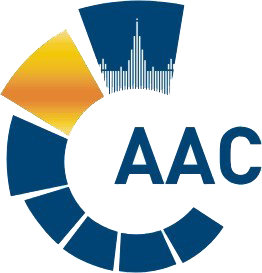 САМОРЕГУЛИРУЕМАЯ ОРГАНИЗАЦИЯ АУДИТОРОВ     НЕКОММЕРЧЕСКОЕ ПАРТНЕРСТВО«АУДИТОРСКАЯ АССОЦИАЦИЯ СОДРУЖЕСТВО» 
член Международной Федерации Бухгалтеров (IFAC)(ОГРН 1097799010870, ИНН 7729440813, КПП 772901001) 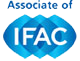 119192, г. Москва, Мичуринский проспект, дом 21, корпус 4. т: +7 (495) 734-22-22, ф: +7 (495) 734-04-22, www.auditor-sro.org, info@auditor-sro.org Информация об участии НП ААС в текущей работе в области аудиторской деятельности Об итогах работы и о подготовке отчета в Минфин России о деятельности НП ААС за 2015 г.О внесении изменений в нормативные документы НП ААС: - Положение о членстве НП ААС;- Положение о порядке ведения реестра в НП ААС;- Порядок расчетов за проведение ВККР членов НП ААС;- Положение о Дисциплинарной комиссии НП ААС;- Регламент приема и рассмотрения письменных обращений в НП ААС.Об утверждении Годового отчета о состоянии и результатах ВККР за 2015 г.5.1. Об утверждении Годового отчета отдела внутреннего контроля за 2015 г.5.2. Рассмотрение заключения о мониторинге системы внутреннего контроля НП ААС и оценке эффективности внутреннего контроля за 2015 г.О плане мероприятий, проводимых НП ААС в 2016 г.О подготовке к проведению Общего собрания членов НП ААС в 2016 г.Рассмотрение проекта сметы на 2016-2017 гг.О проведении конкурса по отбору аудиторской организации для проведения аудиторской проверки бухгалтерской (финансовой) отчетности НП ААС за 2015 г.О рассмотрении обращений и жалобО приеме в члены НП ААСОб изменении статуса аудитораО приостановлении членства в НП ААСО прекращения членства в НП ААС Об аннулировании квалификационного аттестата аудитора и прекращении членства в НП ААСОб отмене решения Дисциплинарной комиссии НП ААСРазное